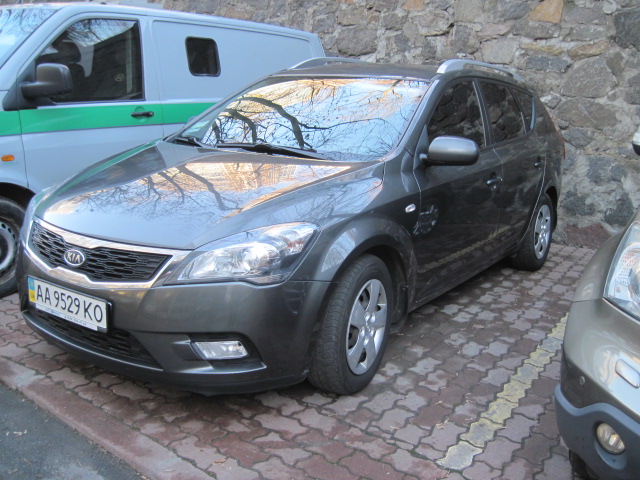 Марка транспортного засобу KIA CEED SW 1598 МКП 5К дежавний № АА9529 КОРік випуску2011рОб'єм двигуна1582Пробіг250157Дата прийняття на баланс16.05.2011